Graduation Valedictorian Nomination Form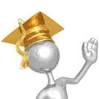 Hello Grads,We have one more selection to make then it is time to celebrate your completion of 13 years of public education.  It is time for the Class of 2018 to select their Valedictorian! So you ask, what is a Valedictorian? Valedictorian is the student who delivers the 
closing or farewell statement at a graduation ceremony (called a valedictory address).It is a role with great responsibility and great honour!  And it is time for you to make a selection.  The Valedictorian is someone who is respected by both their peers and the staff and someone who embodies the spirit and excellence of the Rockridge School Community.  How do we select a Valedictorian?Nominate a peer using the form located on the school Website under “Grad Info”Include the names/signatures of 3 students who will nominate the student.Find a teacher sponsor. All nominees must be students in good standing with an excellent record of achievement, attendance and participation in the school community.  Acceptable nominations will be put forward to a panel; nominees will present a draft speech to the panel for selection. Nominations due May 4, 2018.Name					Signature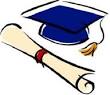 Nominee’s name:Nominated by:Nominated by:Nominated by:Teacher Sponsor: